Publicado en Madrid el 10/12/2020 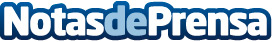 Más de la mitad de los españoles no sabe lo que es la economía circular, según GratixLa tendencia a la reutilización está creciendo en los últimos años: el 88% de los encuestados afirma que reutiliza ahora más que antesDatos de contacto:GratixNo disponibleNota de prensa publicada en: https://www.notasdeprensa.es/mas-de-la-mitad-de-los-espanoles-no-sabe-lo Categorias: Nacional Finanzas Sociedad Solidaridad y cooperación http://www.notasdeprensa.es